Publicado en Barcelona el 13/04/2018 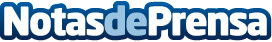 Bioprognos presenta un revolucionario test no invasivo para el diagnóstico del cáncer de mamaSe espera que el nuevo test ahorre hasta un 90% de las biopsias de mama innecesarias que se suelen hacer para confirmar malignidad en hallazgos sospechosos encontrados en los procedimientos de diagnóstico por imagenDatos de contacto:Anna Betoretanna.betoret@bioprognos.com+34653651107Nota de prensa publicada en: https://www.notasdeprensa.es/bioprognos-presenta-un-revolucionario-test-no Categorias: Nacional Medicina Sociedad Otras ciencias http://www.notasdeprensa.es